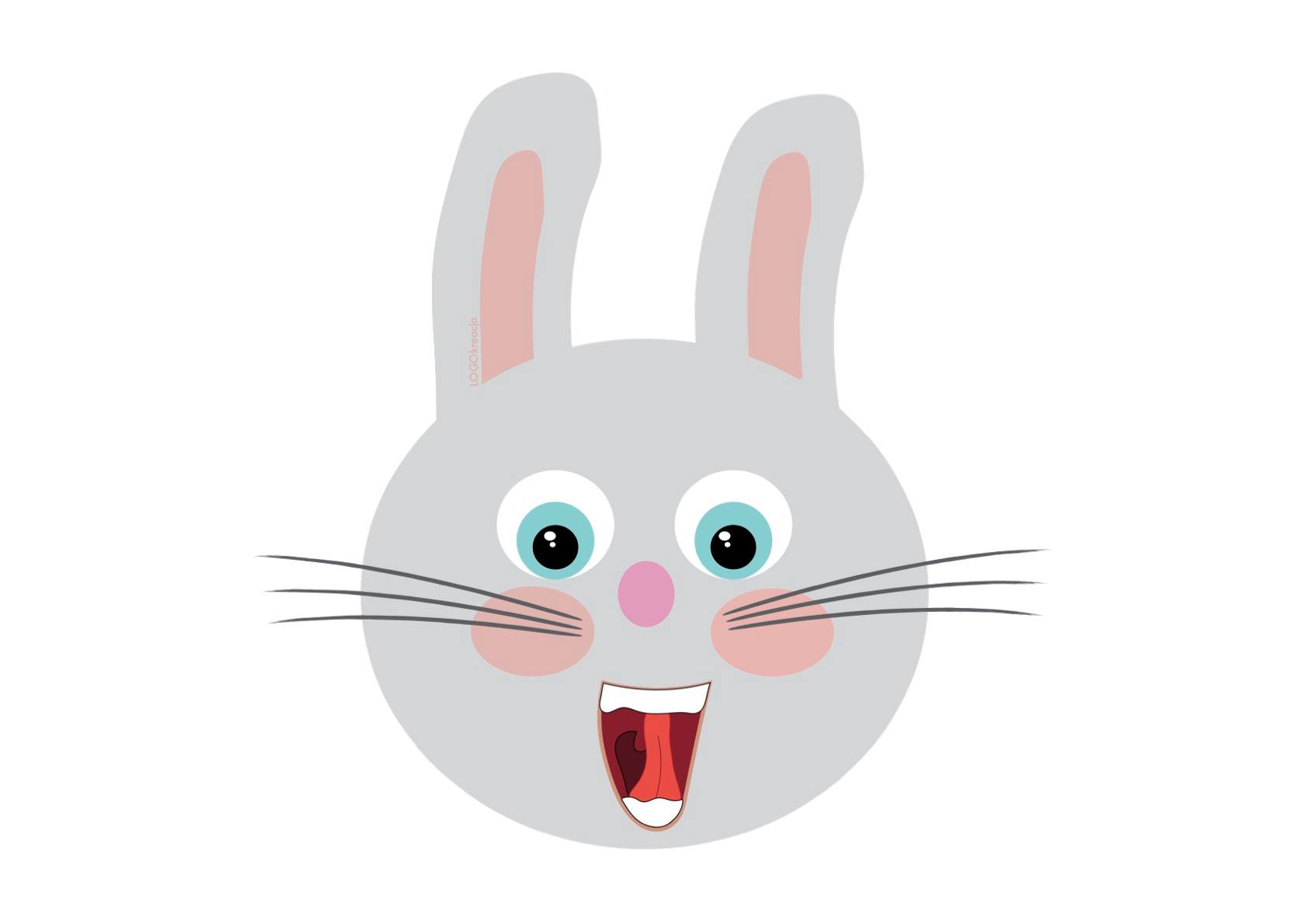 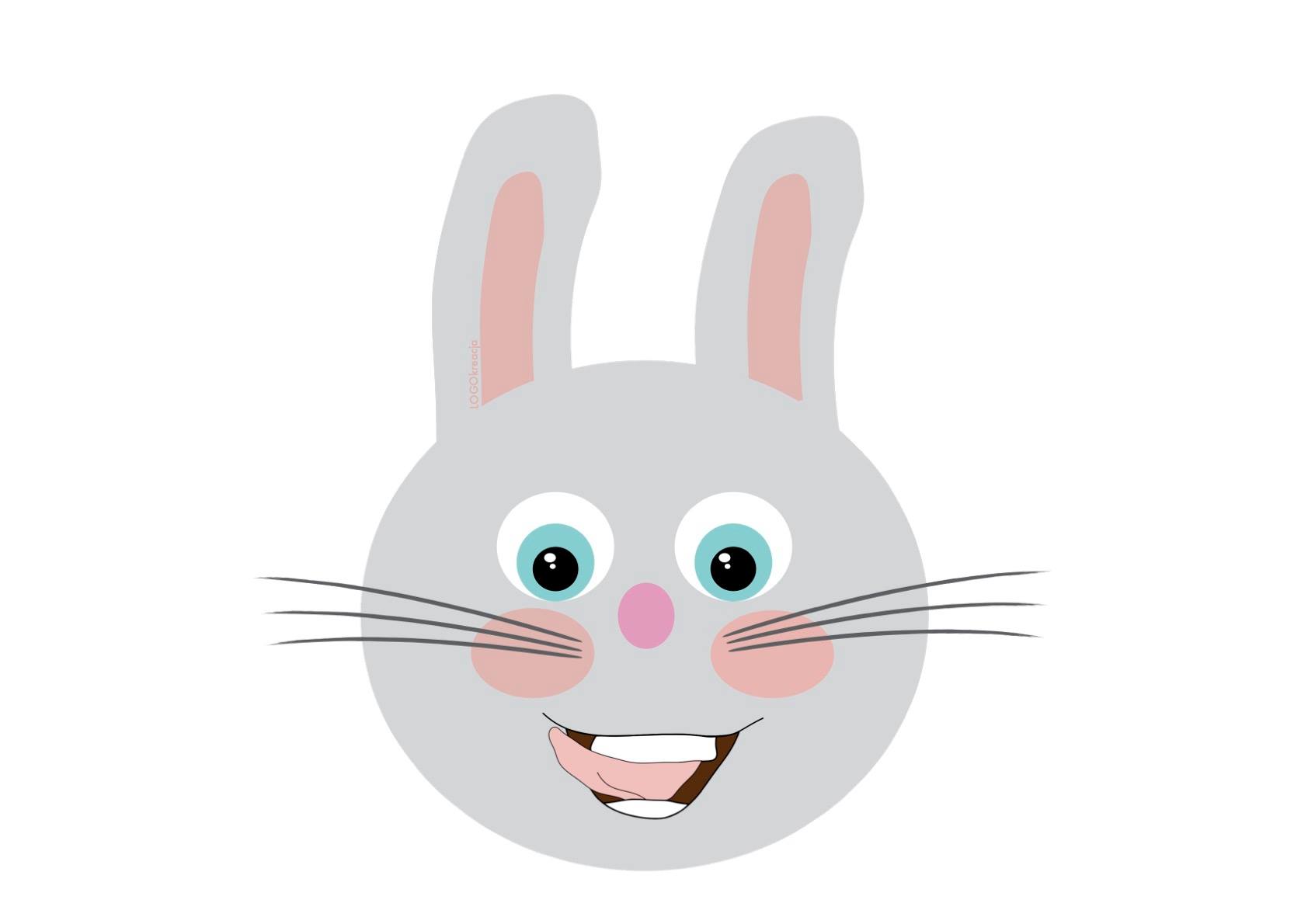 1.Myjemy górne ząbki      2. Język żołnierzyk- przytrzymujemy język na górce za górnymi ząbkamiRobimy smutną minkę    4. Robimy zdziwioną minkę : OOOOOOO……..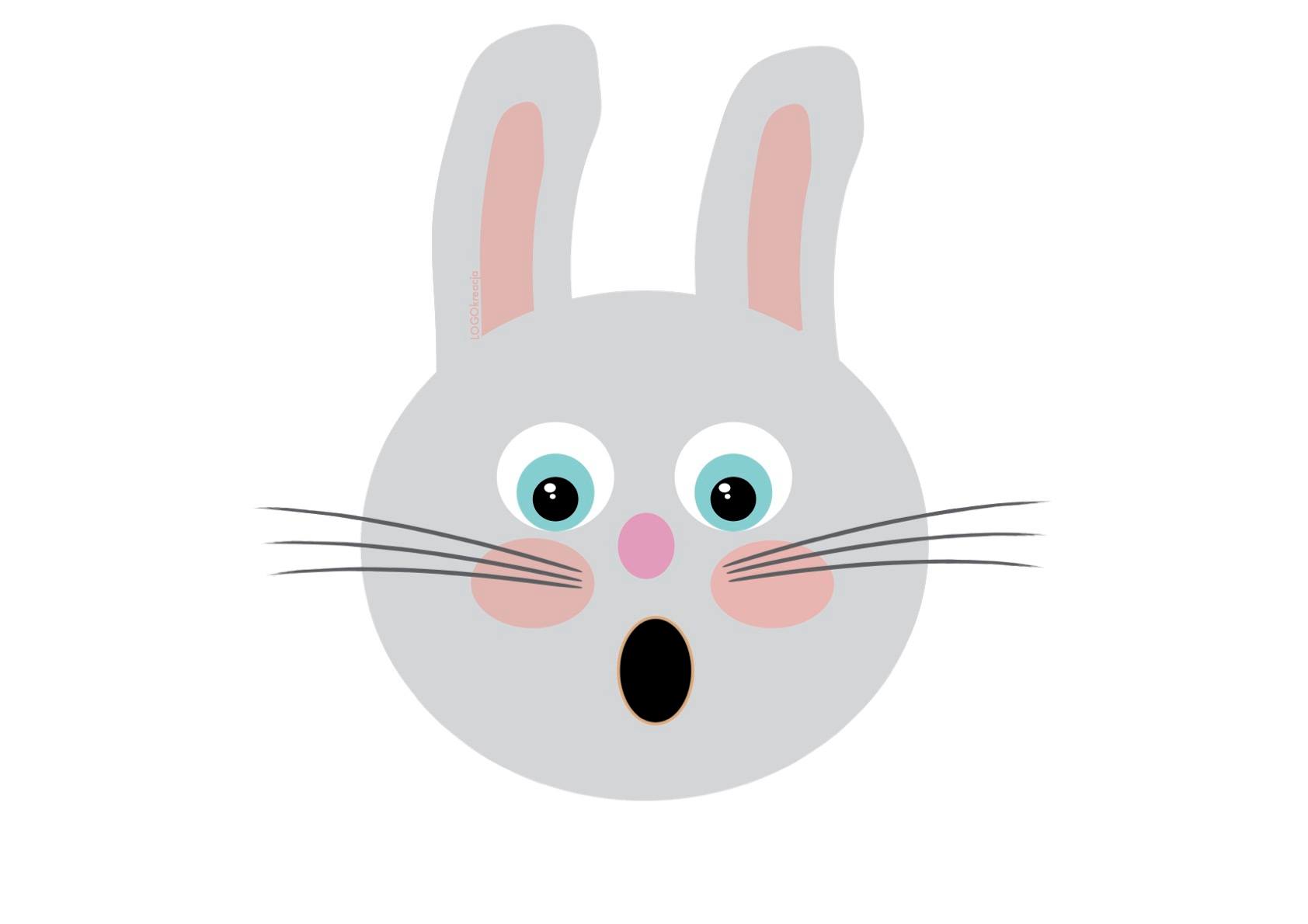 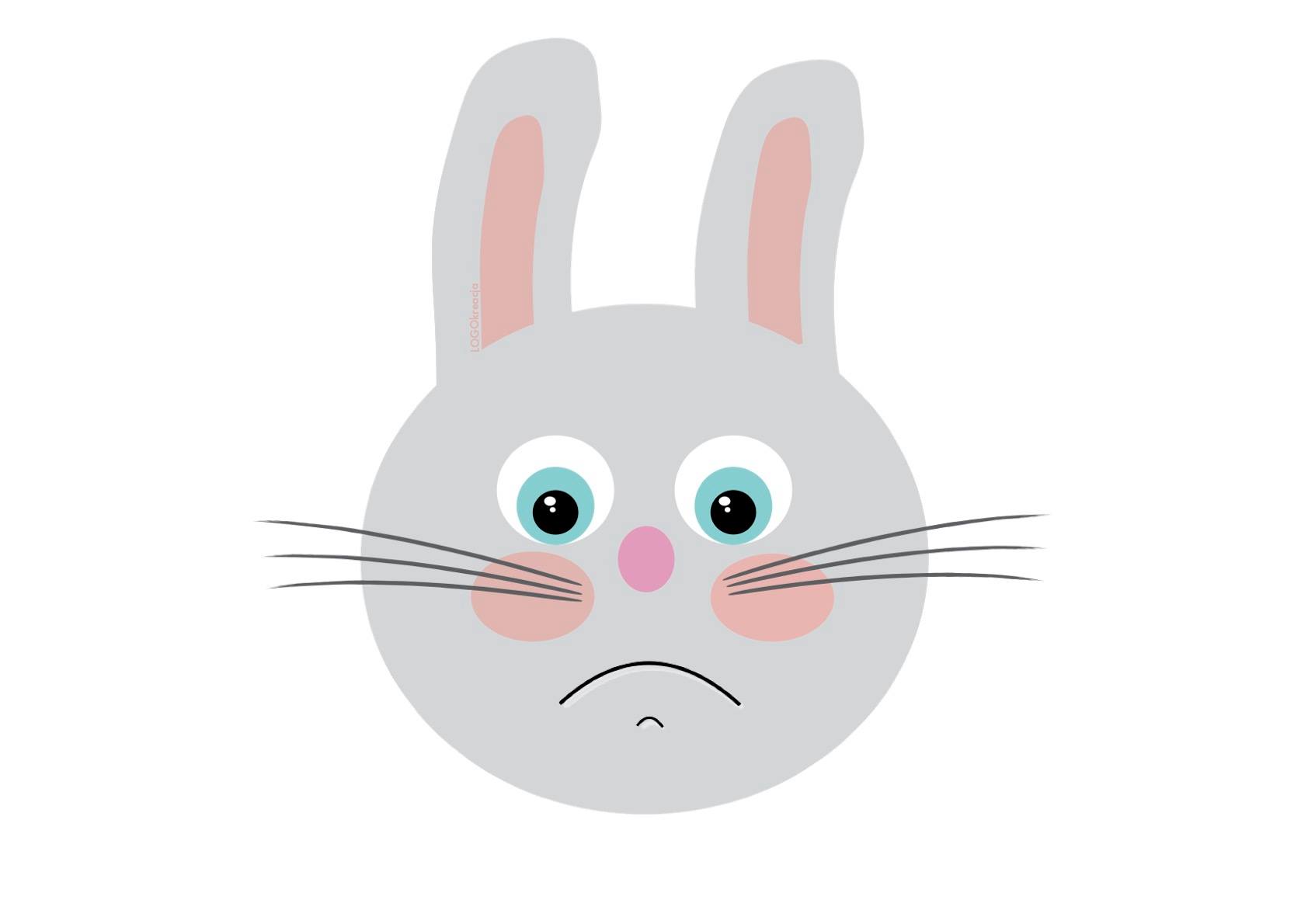 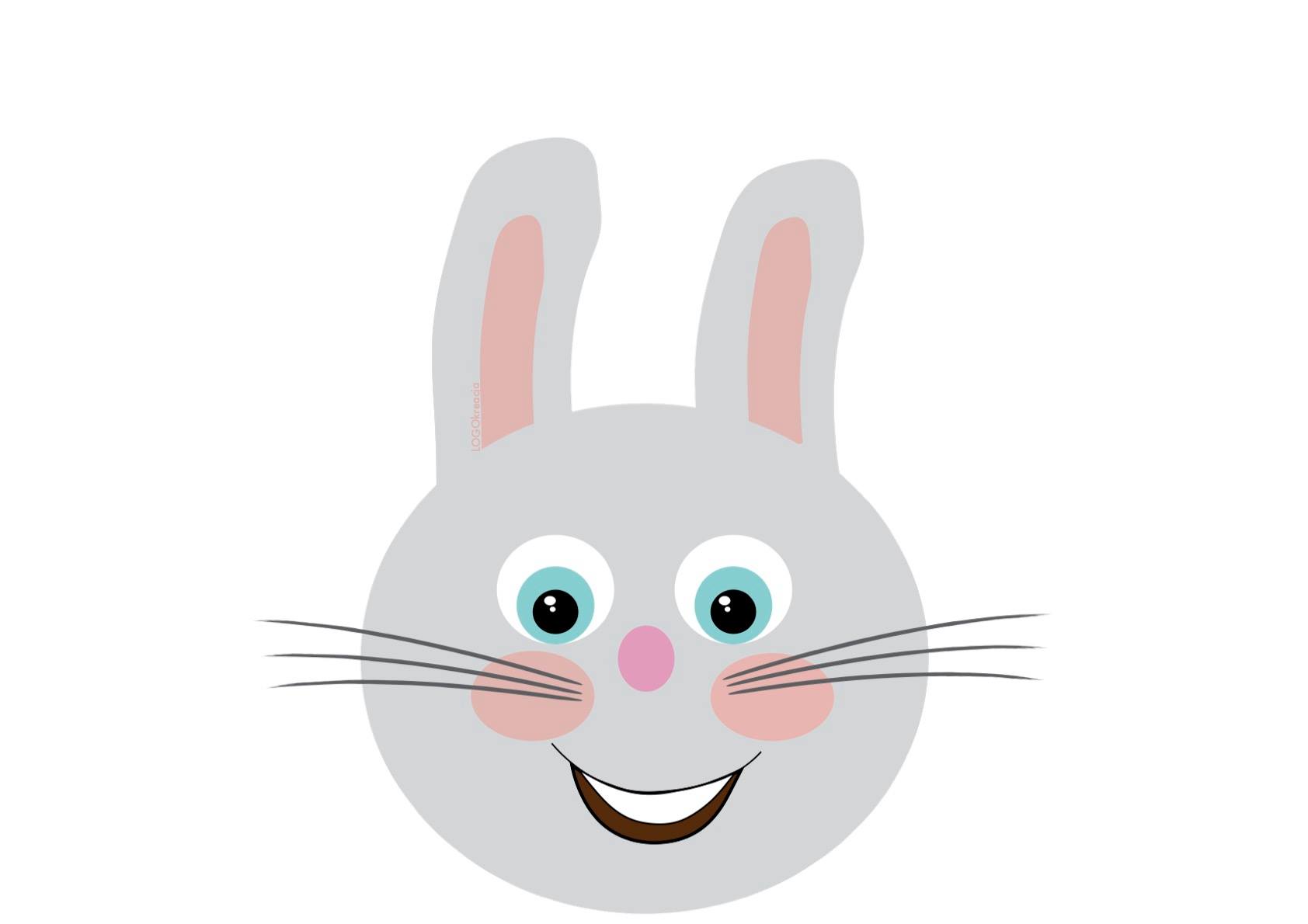 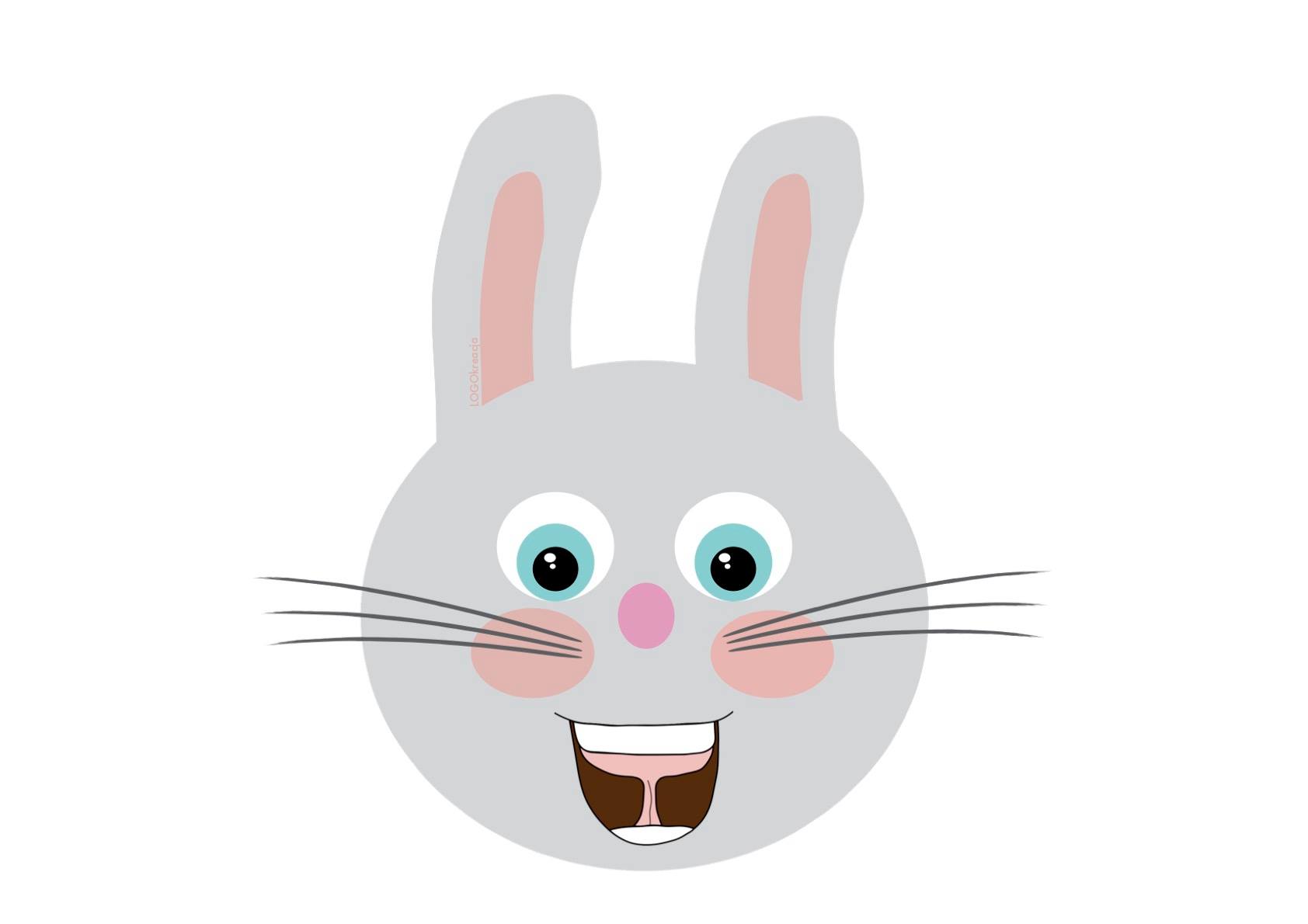 5.Uśmiechamy się – rozciągamy kąciki ust   6. Kląskamy jak konikBudujemy zdania: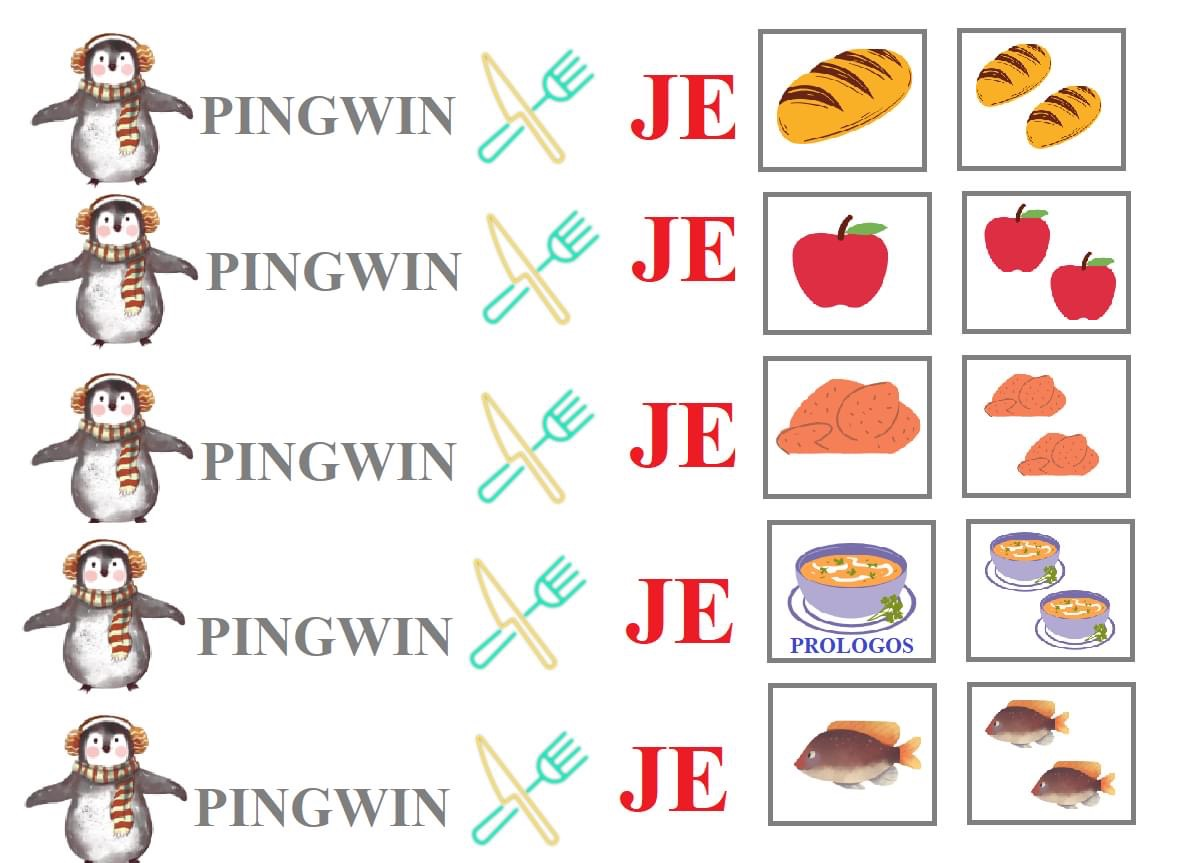 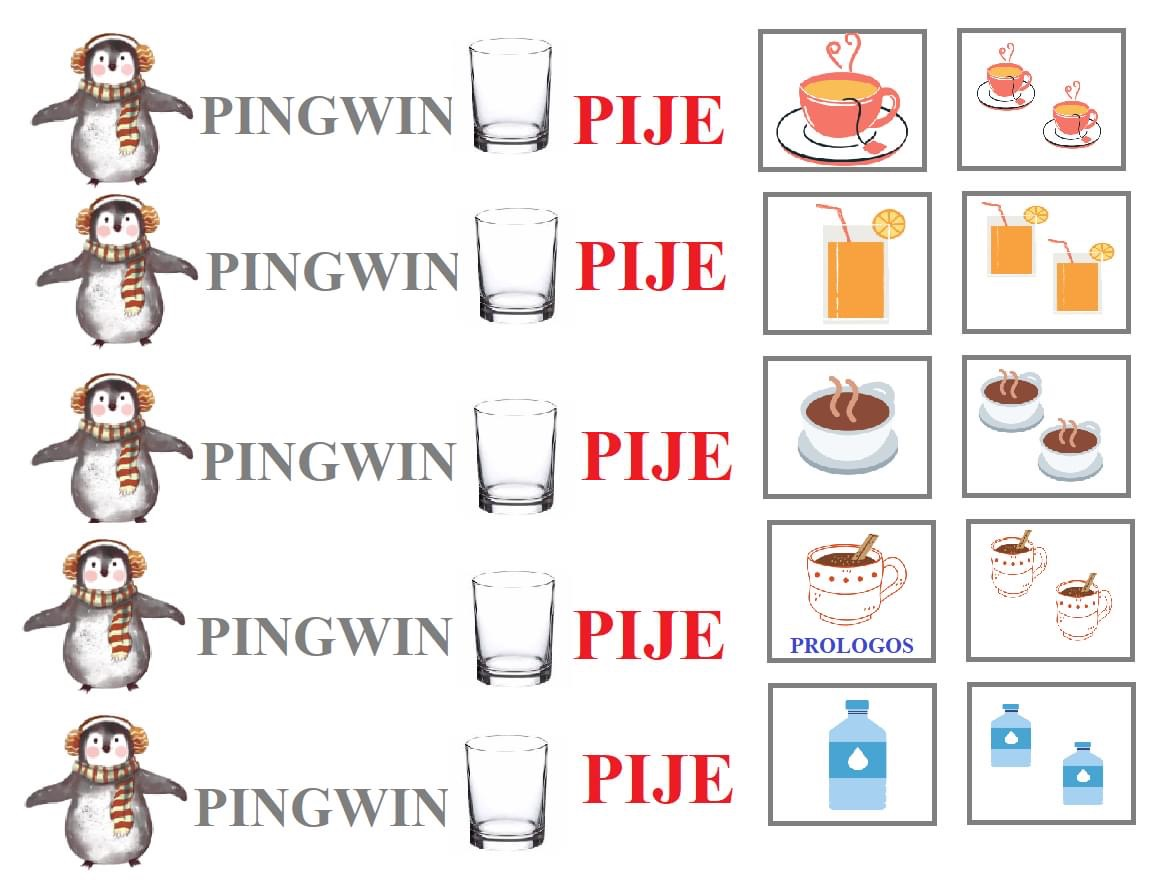 Ćwiczenia oddechowe:ćwiczenie wdechu - przenoszenie na wdechu przez słomkę drobnych lekkich rzeczy np. kawałków papieru, wacików, itp.,„wąchanie kwiatów” (wyczuwaj ruchy skrzydełek nosa), weź wdech nosem - zatrzymaj powietrze w płucach na parę sekund, następnie wykonaj spokojny długi wydech - ćwiczenie to wykonuj z otwartymi i zamkniętymi oczami,dmuchanie na płomień świecy;Ćwiczenia narządów artykulacyjnych:ćwiczenia warg:- cmokanie,- parskanie,- wypowiadanie na zmianę samogłosek: u-i-u-i-u-i-u-i-u-i, e-o-e-o-e-o-e-o-e-o-e-o;ćwiczenia języka:- malowanie językiem podniebienia przy szeroko otwartych ustach,- „naklejanie” językiem kropek na podniebieniu przy szeroko otwartych ustach,- kląskanie,- „glonojad” – przyklejanie szerokiego języka do podniebienia przy otwartych ustach;ćwiczenia policzków:- nadymanie policzków - „gruby miś”,- wciąganie policzków – „chudy zajączek”,- naprzemiennie „gruby miś” – „chudy zajączek”;ćwiczenia podniebienia miękkiego:- „chrapanie” na wdechu i wydechu.Indiańskie zabawy logopedyczne 😊:https://www.youtube.com/watch?v=5krgUXX1Xd4&ab_channel=RuszJ%C4%99zykiemSamogłoski:https://www.youtube.com/watch?v=rySMPDtjGgI&ab_channel=RuszJ%C4%99zykiem